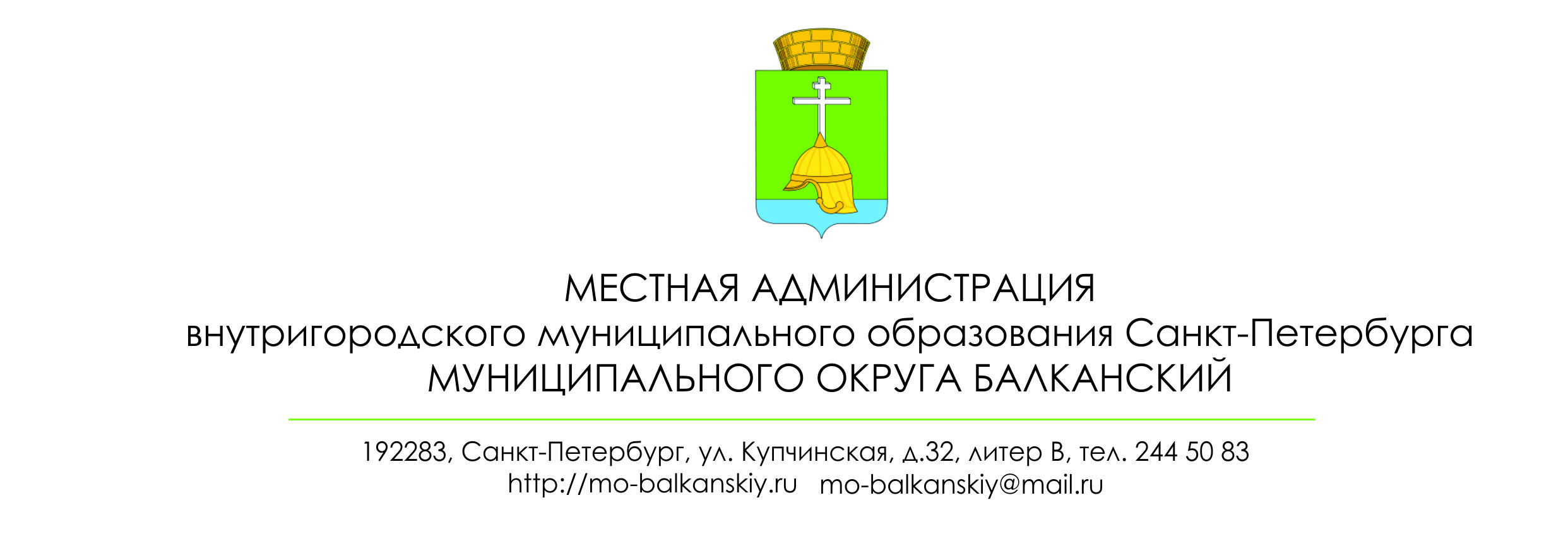 ПОСТАНОВЛЕНИЕ27 января 2021 года                                                                                                 	№  8О внесении изменений в постановление местной администрации № 61 от 28.11.2012 
«Об утверждении Административного регламента местной администрации внутригородского     муниципального образования Санкт-Петербурга муниципального округа Балканский, осуществляющей отдельные государственные полномочия Санкт-Петербурга по организации и осуществлении деятельности по опеке и попечительству, назначению и выплате денежных средств на содержание детей, переданных на воспитание в приемные семьи в Санкт-Петербурге, государственной услуги по согласию органа опеки и попечительства на установление отцовства лица, не состоявшего в браке с матерью ребенка, в случае смерти матери, признания ее недееспособной, невозможности установления места нахождения матери или в случае лишения ее родительских прав»В целях исключения коррупциогенных факторов, местная администрация ПОСТАНОВЛЯЕТ:1.Внести в Административный регламент местной администрации  внутригородского     муниципального образования Санкт-Петербурга муниципального округа Балканский, осуществляющей отдельные государственные полномочия Санкт-Петербурга 
по организации и осуществлении деятельности по опеке и попечительству, назначению
 и выплате денежных средств на содержание детей, переданных на воспитание
 в приемные семьи в Санкт-Петербурге, государственной услуги по согласию органа опеки и попечительства на установление отцовства лица, не состоявшего в браке 
с матерью ребенка, в случае смерти матери, признания ее недееспособной, невозможности установления места нахождения матери или в случае лишения ее родительских прав, утвержденный постановлением местной администрации №61 от 28.11.2012 следующие изменения:1.1. Подпункт 4.4 Административного регламента – исключить.1.2.В подпункте 4.5  слова: «Руководитель МФЦ осуществляет плановые
 и внеплановые проверки деятельности работников МФЦ в соответствии 
с положением о проведении проверок» - исключить. 2.Настоящее постановление вступает в силу с момента его официального опубликования 
в муниципальной газете «Купчинские просторы». 3.Контроль за исполнением настоящего постановления оставляю за собой.Глава местной администрации                                                                 	     М.А.Агеева